Amlinelliad o’rRhaglen Arweinyddiaeth2020/21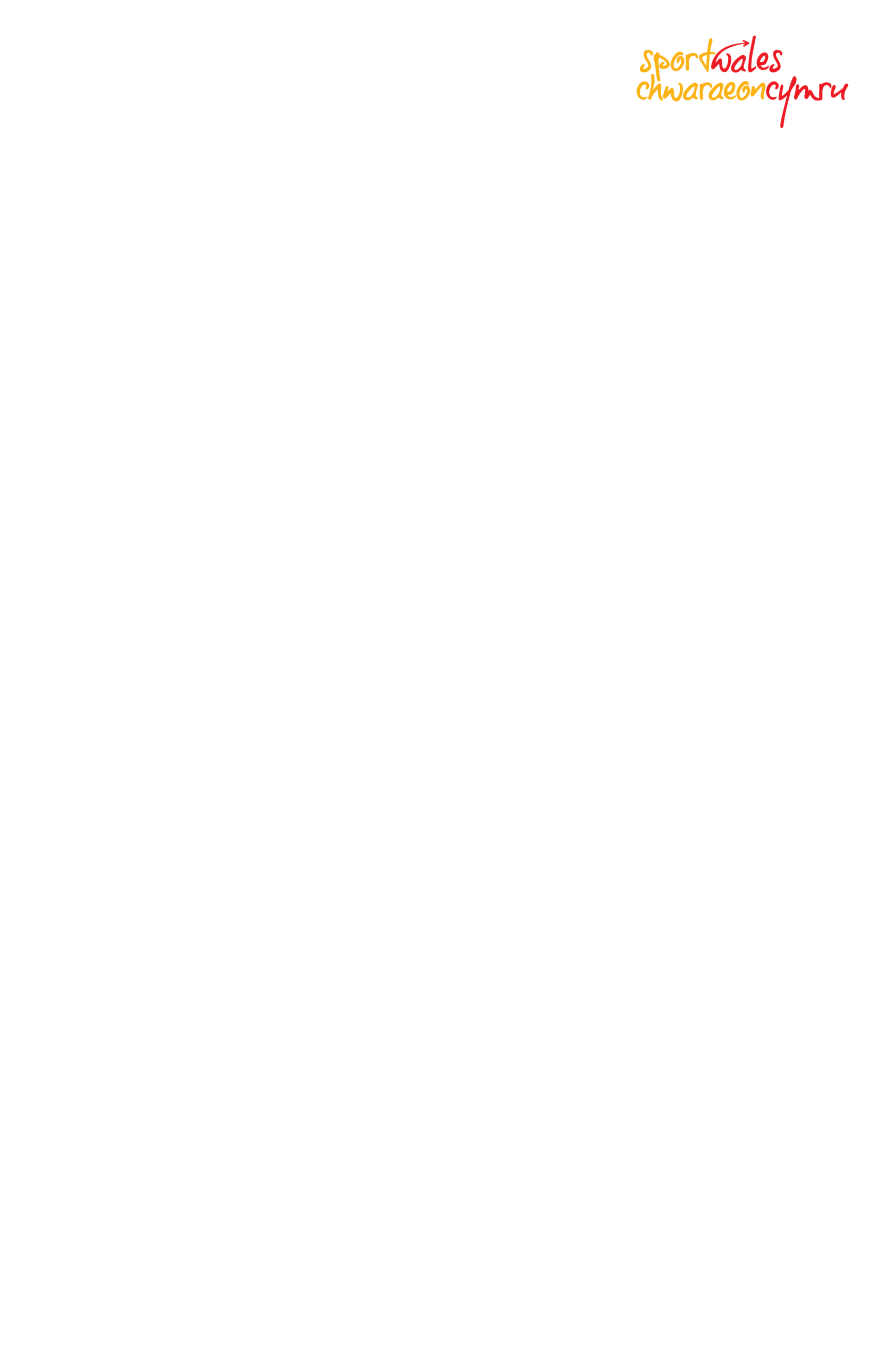 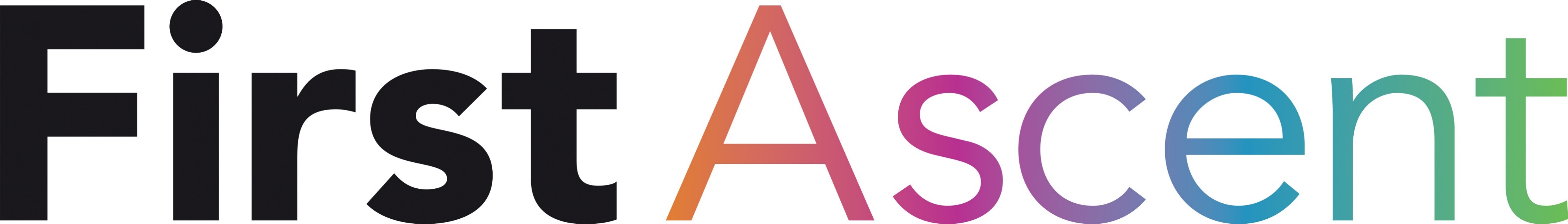 CYFLWYNIAD Mae’r ddogfen hon yn amlinellu cynnwys Rhaglen Arweinyddiaeth 2018/19. Hefyd mae’n tynnu sylw at fanteision mynychu, i gyfranogwyr, eu sefydliad a’r sector chwaraeon/hamdden yng Nghymru. Mae’r rhaglen yn weithredol am yr eildro nawr, yn dilyn rhaglen gychwynnol hynod lwyddiannus yn 2016/17.Mae rhaglenni datblygu arweinyddiaeth wedi esblygu’n sylweddol yn ystod y blynyddoedd diwethaf, gan adeiladu ar ein gwybodaeth gynyddol am sut mae pobl yn meddwl, ymddwyn ac ymateb, yn unigol, mewn timau ac mewn sefydliadau.      Yn benodol, mae datblygiadau diweddar mewn gwyddoniaeth yr ymennydd wedi esblygu’n sylweddol y ddealltwriaeth o sut mae arweinwyr yn gallu gweithredu ar eu mwyaf effeithiol a sut dylid cyflwyno rhaglenni datblygu er mwyn sicrhau’r dysgu gorau posib.   Mae’r wybodaeth hon wedi’i chynnwys yn y Rhaglen Arweinyddiaeth, sy’n seiliedig ar arfer gorau a gwybodaeth gyfoes am arweinyddiaeth perfformiad uchel.  Bydd y rhaglen yn creu diwylliant casgliadol o arweinwyr uchelgeisiol a sbardunir gan ganlyniadau ledled y sector yng Nghymru.Mae’r rhaglen yn cynnwys mentora am ddim am oes i’r cyfranogwyr i gyd. Hefyd mae’n rhoi mynediad i’r cyfranogwyr i Sefydliad uchel ei barch First Ascent, gan eu galluogi i sefydlu rhwydwaith cadarn gyda gweithredwyr eraill ar draws y byd chwaraeon, yn y sector cyhoeddus ac mewn busnesau corfforaethol. Mae First Ascent yn arbenigo mewn darparu rhaglenni datblygu arweinyddiaeth a hyfforddi gweithredol ar gyfer cefnogi arweinwyr a thimau arweinyddiaeth ar draws amrywiaeth eang o sectorau. Mae gan y cwmni enw da am hyfforddiant a chefnogaeth egnïol ac ymarferol sy’n cyflwyno budd am oes i gyfranogwyr. Mae First Ascent yn Ganolfan wedi’i hachredu gan y Sefydliad ar gyfer Arweinyddiaeth a Rheolaeth (ILM) ac mae’n aelod corfforaethol o’r Gymdeithas ar gyfer Hyfforddiant. MANTEISION MYNYCHU’R RHAGLEN              Bydd y manteision o fynychu’r rhaglen yn cronni i’r cyfranogwyr, eu sefydliadau ac i sector Chwaraeon/Hamdden Cymru.           Cyfranogwyr Rhaglen barhaus o ddatblygiad personol a fydd yn gwella’n sylweddol eu perfformiad arweinyddiaeth drwy gydol eu gyrfa.  Yn dilyn pob modiwl, bydd gan y cyfranogwyr hyder, penderfyniad a chyffro i weithredu tri neu bedwar newid ymddygiad allweddol.                  Cyfle i ffurfio rhwydwaith agos o bobl ddibynadwy â’r un feddylfryd o’r sector yng Nghymru i wella eu perfformiad arweinyddiaeth personol.      Mynediad at gefnogaeth fentora am oes a chyfleoedd DPP parhaus.     Sefydliadau    Bydd arweinydd perfformiad uchel yn cael ei ddatblygu yn y sefydliad, a fydd yn gallu bod yn fodel rôl o arfer gorau yn y sefydliad.Effaith ar unwaith ar y timau, yr unigolion a’r prosiectau mae’r cyfranogwr yn eu harwain ac yn gweithio â hwy. Cyswllt â rhwydwaith o arweinwyr perfformiad uchel ledled Cymru (ac ehangach) i’w ddefnyddio i greu partneriaethau newydd, cyd-ddysgu a rhannu arfer gorau.                Sector Chwaraeon/Hamdden Cymru Dysgu arweinyddiaeth gynaliadwy fel sector, gydag effaith fawr ar y cyd o’r rhaglen.Gwelliant ar unwaith yn arferion gweithredol arweinyddiaeth cyffredinol y sector.Cyfrwng i rannu arfer gorau cynaliadwy o’r tu allan i’r sector y gellir ei weithredu i sbarduno perfformiad yn y sector.  CYNNWYS Y RHAGLENMae elfennau’r rhaglen fel a ganlyn:ModiwlauMae pedwar modiwl, y cyntaf yn para 2 ddiwrnod, dau am 1 diwrnod a’r modiwl terfynol am 2 ddiwrnod.          Mae’r modiwlau’n rhyngweithiol a hynod ddifyr. Rydym yn defnyddio amrywiaeth o fformatau profiadol gan ddarparu dysgu manwl a chynaliadwy. Sylwer: Mae’n fwriad gennym i gynnal y modiwlau wyneb yn wyneb ym mis Hydref 2020, mis Chwefror 2021 a mis Mawrth 2021. Os bydd y rheoliadau Covid yn dweud yn wahanol, bydd y ddarpariaeth yn newid i fod yn un rithiol, ond cymerwch yn ganiataol mai darpariaeth wyneb yn wyneb fydd yn cael ei chynnig wrth ymgeisio am y rhaglen. Bydd yr holl gamau gweithredu priodol i leihau risg yn rhan o’r fformat darparu a’r trefniadau preswyl.          Disgrifir y modiwlau ar y tudalennau canlynol.Proffil Emergeneteg  Mae’r rhaglen yn cynnwys proffil seicometrig Emergeneteg ar gyfer pob cyfranogwr, sy’n adnabod meddwl unigol a dewisiadau ymddygiad. Mae’n darparu fframwaith ar gyfer datrys problemau a gwneud penderfyniadau effeithiol a strategol.                      Adborth Adroddiad 360   Mae’r cyfranogwyr yn derbyn adroddiad 360 fel elfen integredig o’r rhaglen. Byddant yn cael cefnogaeth a hyfforddiant i ddehongli’r canlyniadau 360, adnabod eu cryfderau a’u hanghenion datblygu, ystyried eu steil arwain a’u heffaith ar eraill.                      Hyfforddiant Un i Un Gweithredol Mae pob cyfranogwr yn cael tri sesiwn hyfforddi unigol gan hyfforddwr gweithredol profiadol. Bydd y sesiwn hyfforddi un i un cyntaf yn digwydd yn gynnar yn y rhaglen, yn syth ar ôl Modiwl 1, adolygu canlyniadau Modiwl 1, yr Adroddiad 360 a’r Proffil Emergeneteg.           Cyfresi Dysgu Gweithredol Mae datblygu rhwydwaith cydweithredol ymhlith arweinwyr chwaraeon/hamdden yng Nghymru’n nod allweddol gan y rhaglen. Bydd y ffordd mae’r modiwlau’n cael eu cyflwyno’n annog gweithio cydweithredol drwy’r amser. I adeiladu ar hyn ac ymgorffori’r dull cydweithredol o weithredu mewn gwaith o ddydd i ddydd, mae ffurfio Cyfresi Dysgu Gweithredol (CDG) yn rhan o’r rhaglen. Bydd tri Grŵp CDG yn cael eu ffurfio. Datblygir cysylltiadau rhwng cyfranogwyr a sefydliadau eraill drwy geisio cymariaethau arfer gorau ym mhob Cyfres Dysgu Gweithredol.              Mentora Am Ddim Am Oes Bydd yr holl gyfranogwyr yn cael mynediad i fentora am ddim am oes heb gyfyngiadau gan First Ascent. Mae’r mecanwaith cefnogi unigryw hwn yn darparu mynediad 24/7 i’n tîm ni, i drafod heriau gwaith anodd ac i atgoffa am faterion a gafodd sylw yn ystod y rhaglen. Mae’n darparu cefnogaeth, arweiniad a sicrwydd parhaus, heb gyfyngiad wrth iddynt deithio ar eu siwrnai arweinyddiaeth am oes. Mae’r gefnogaeth hon yn elfen hanfodol o sicrhau bod yr hyn a ddysgwyd ar y rhaglen yn cael ei ymgorffori wrth wneud penderfyniadau allweddol ac wrth gyrraedd cerrig milltir allweddol ar siwrnai arweinyddiaeth pob cyfranogwr.           Sefydliad Arweinyddiaeth First Ascent Bydd gan y cyfranogwyr i gyd fynediad am oes i ddigwyddiadau rheolaidd Sefydliad First Ascent bob blwyddyn. Mae’r rhain yn darparu cyfleoedd DPP parhaus gyda phob digwyddiad yn canolbwyntio ar agwedd benodol a pherthnasol ar arweinyddiaeth. Mae’r digwyddiadau’n darparu cyfleoedd i rannu profiad a dysg gydag arweinwyr ac unigolion angerddol eraill ym maes arweinyddiaeth.Sefydlwyd Sefydliad First Ascent gennym i roi cyfle i arweinwyr o wahanol sefydliadau ddod at ei gilydd i edrych ar y syniadau diweddaraf mewn arweinyddiaeth. Mae pob digwyddiad yn cynnwys swper rhwydweithio, llety dros nos a gweithdy diwrnod llawn.  Briffiau Arweinyddiaeth Bydd y cyfranogwyr yn derbyn briffiau arweinyddiaeth rheolaidd bob un, gan gynnig y ffordd ddiweddaraf o feddwl ac arfer gorau mewn arweinyddiaeth.Hefyd byddant yn derbyn briffiau Emergeneteg, gyda ffocws penodol ar y datblygiadau a’r dysgu diweddaraf yn maes gwyddoniaeth yr ymennydd ac arweinyddiaeth sy’n datblygu’n gyflym.  Modiwl 1 (Modiwl Craidd) Arwain Fy Hun (2 ddiwrnod, preswyl)        Modiwl 1 (Modiwl Craidd) Arwain Fy Hun (2 ddiwrnod, preswyl)        Diwrnod 1Diwrnod 1Cyflwyniad Croeso (gan uwch gynrychiolydd Chwaraeon Cymru) Cyflwyniadau Amlinelliad o Strwythur y Rhaglen a’r Gefnogaeth Natur ArweinyddiaethHeriau, Cyfleoedd a Chyffro ArweinyddiaethCymwyseddau Arweinyddiaeth Chwaraeon CymruPwysigrwydd Llywodraethu      Y Gwahaniaeth rhwng Arweinyddiaeth a RheolaethGwyddoniaeth Arweinyddiaeth, Timau a Sefydliadau      Gwybodaeth am Wyddoniaeth Newydd ArweinyddiaethYmarferion i ddangos sut gall ein Hymennydd gyfyngu ar ein Meddwl Yr Ymennydd Cymdeithasol Proffiliau Emergeneteg  Y Model Emergeneteg (Nodweddion Ymddygiad a Meddwl)Dosbarthu Proffiliau Personol  Edrych ar Broffil y Grŵp Hwn      Hunanymwybyddiaeth  Arweinyddiaeth Ymarferion i Ymarfer Addasu a Dylanwadu ar Ymddygiad Eraill    Deall eich Cryfderau eich hun a Chyfleoedd Datblygu           Rhwydweithio GrŵpRhwydweithio dros SwperDiwrnod 2Diwrnod 2Adlewyrchu Adlewyrchu ar Ddoe Meddylfryd Twf a Gwerthoedd Rhoi a Derbyn Adborth             Ymwybyddiaeth o’ch Gwerthoedd eich Hun Trosi Gwerthoedd Positif yn Ddull Arweinyddiaeth o Weithredu Wynebu Heriau Newydd      Arweinyddiaeth Ddidwyll, yr Ystol Arweinyddiaeth a Modelau Rôl                 Cadernid a Rheoli Egni             Elfennau Cadernid             Egni yn hytrach nag Amser fel Unigolyn yn Gwella Perfformiad Rheoli Pwysedd a ‘Chimp’Hunan-Ddiagnosis a Chynllun Gweithredu ar gyfer Cadernid ac Egni Dyraniadau Hyfforddi Cytundeb ynghylch pa Hyfforddwyr fydd yn gweithio gyda phob CyfranogwrCyfresi Dysgu Gweithredol Trafod a chytuno ar Bynciau CDG     Dosbarthu Cyfranogwyr i 3 Grŵp CDG  Cyfarfod Cynllunio CDG Cychwynnol  Cynllunio i WeithreduFfurfio Cynllun Gweithredu Datblygiad Personol          Ymrwymiadau ar Gamau Gweithredu Personol i adrodd arnynt, ym Modiwl 2Modiwl 2 Arwain Gydag Eraill (1 diwrnod)Modiwl 2 Arwain Gydag Eraill (1 diwrnod)Adolygu Camau GweithreduCynnydd gyda Chamau Gweithredu Personol ers Modiwl 1Disgwyliadau Perfformiad Yr Arweinydd fel Hyfforddwr Tîm Datblygu a Chyfathrebu Disgwyliadau Perfformiad           Datblygu Timau Perfformiad Uchel Datblygu Diwylliant Tîm Cydweithredol Creu Diwylliant Grymusol PositifCreu Timau Perfformiad Uchel Drwy Strategaethau Dylanwadu ac Ymgysylltu Cyfleu Egni ac Ymddiriedaeth Yr Angen am Gyfleu Egni  Sut mae’r Ymennydd yn Asesu Egni Pobl Eraill Natur Ymddiriedaeth a Sut i’w Chreu        Datblygu Talent Adnabod Ffurfiau Amrywiol ar DalentRheoli Talent yn Effeithiol Mentora fel Arweinydd Cynllunio i WeithreduDiweddariad Cynllun Gweithredu Datblygiad Personol Ymrwymiadau ar Gamau Gweithredu Personol i adrodd arnynt, ym Modiwl 3Modiwl 3 Arwain ar gyfer Canlyniadau (1 diwrnod)Modiwl 3 Arwain ar gyfer Canlyniadau (1 diwrnod)Adolygu Camau GweithreduCynnydd gyda Chamau Gweithredu Personol ers Modiwl 2Atebolrwydd Yr Ystol Sgyrsiau Anodd, Adborth a Hyfforddi  Cael Sgyrsiau Hyfforddi Effeithiol Sgyrsiau Anodd  Mynd Dan Groen “Anodd”  Fframwaith ar gyfer (CEDAR) Ymdrin â Sgyrsiau Anodd Cyfuno Atebolrwydd â Hyblygrwydd          Amsugno Cyd-destun Sydd Wedi Newid Caniatáu Newidiadau i’r Cynllun Cyflawni Gwneud Penderfyniadau Blaenoriaethu a Phenderfyniadau Amserol Dulliau Gwahanol o Wneud Penderfyniadau Niwrowyddoniaeth Penderfyniadau Annog Dysgu, Arloesi a Chydraddoldeb          Sefydlu Diwylliant Dysgu         Amrywiaeth fel Llwybr at Arloesi   Dull Disney o Feddwl yn GreadigolPŵer Cydraddoldeb      Cynllunio i WeithreduDiweddariad Cynllun Gweithredu Datblygiad Personol Ymrwymiadau ar Gamau Gweithredu Personol i adrodd arnynt, ym Modiwl 4Modiwl 4 Arwain ar gyfer y Dyfodol (2 ddiwrnod, preswyl)Modiwl 4 Arwain ar gyfer y Dyfodol (2 ddiwrnod, preswyl)Diwrnod 1Diwrnod 1Adolygu Camau Gweithredu Cynnydd gyda Chamau Gweithredu Personol ers Modiwl 3Pennu Gweledigaeth Creu a Cyfathrebu Gweledigaeth  Pwysigrwydd Chwaraeon a Gweithgarwch mewn Cymdeithas Diwylliant Arloesi Pobl yn erbyn Diwylliannau TasgDirprwyo, Grymuso a Chefnogi         Gwneud Newid yn Ysbrydoledig Y Cromlin Newid Model Gweithredu Newid            Newid Cyflym Pecyn Adnoddau ar gyfer Creu Newid yn Gyflym Ymarfer Defnyddio’r Pecyn Adnoddau Arfer Gorau a Dylanwadu ar Newid Adnabod Arfer Gorau a Meincnodi               Gweithredu gyda Ffocws ar Enillion Ymylol Rhwydweithio GrŵpRhwydweithio dros SwperDiwrnod 2Diwrnod 2Adlewyrchu Adlewyrchu ar Ddoe Pwysigrwydd PamPwysigrwydd “Pam?”Ymarfer Cyflwyno “Pam?”Sgiliau Dylanwadu Elfennau Allweddol Sgiliau Dylanwadu   Llais, Iaith y Corff, Gwisg, Ystum  Pŵer Adrodd Straeon  Arfer Personol   Paratoi Cyflwyniad CDG  Adolygu’r Cynnydd gyda CDG a Pharatoi ar gyfer Cyflwyniad    Cyswllt y Grŵp yn y Dyfodol  Cytuno ar Sut Bydd y Grŵp yn Cefnogi Ei Gilydd yn y Dyfodol  Digwyddiadau’r Sefydliad a Mentora am Oes Cynllunio Datblygiad Personol yn y Dyfodol Cynllunio Personol ar gyfer DPP Arweinyddiaeth ParhausCau a Dathlu’r Rhaglen 